Harden Murrumburrah Arts Council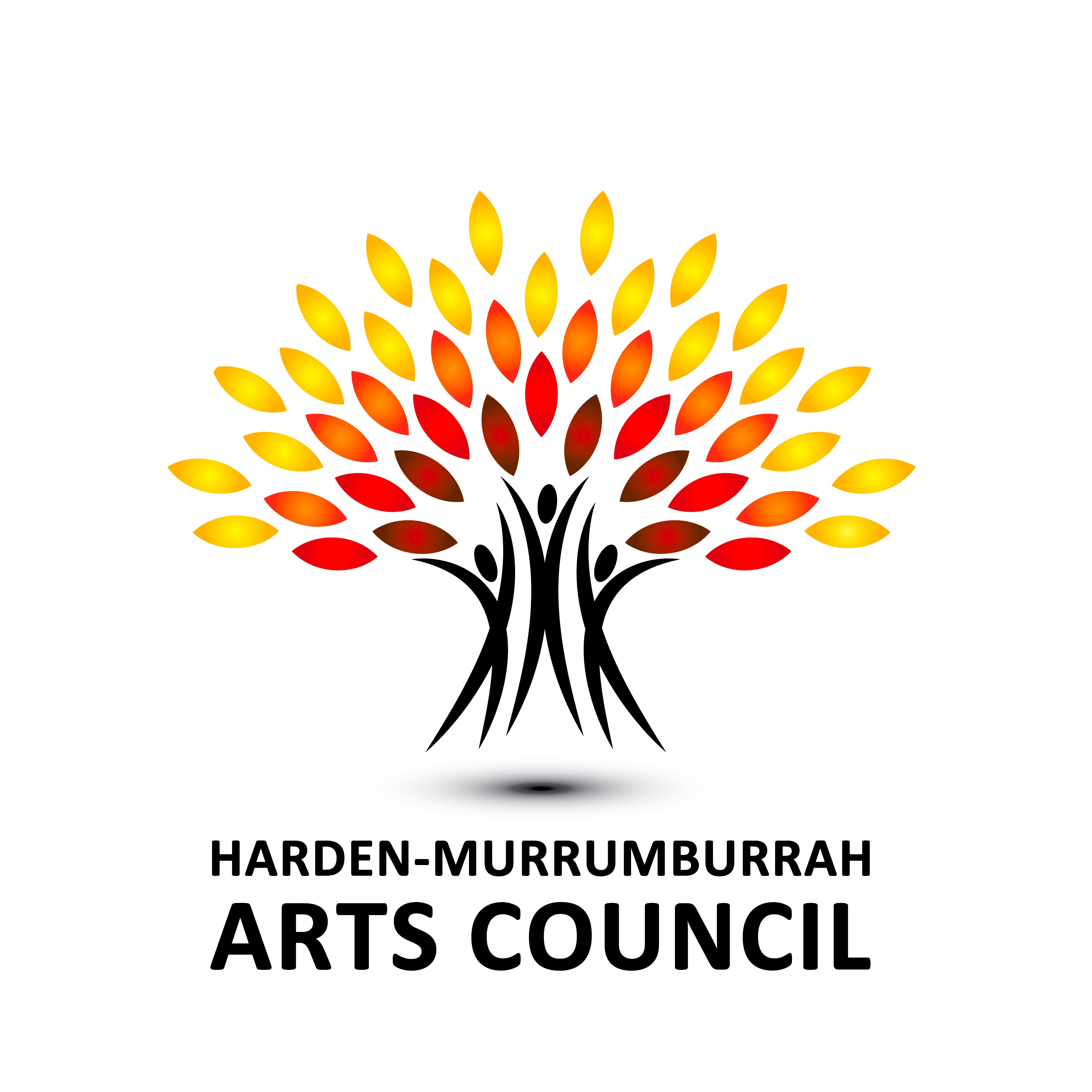 Postal Address: P.O Box 205 Harden NSW 2587 Email : hardenmurrumburrahartscouncil@gmail.com Website: hmarts.orgFacebook: Harden Murrumburrah Arts CouncilMEMBERSHIP FORMHMAC BANK DETAILS FOR DIRECT DEPOSIT:	ACC NAME: HMACBSB: 633-000ACC No: 159968023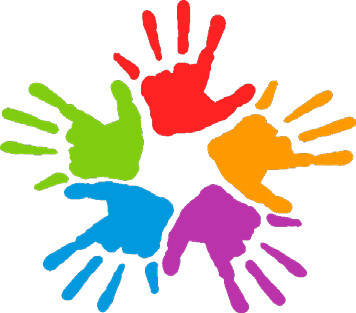 Name:Address:Phone:Email:Website/NewsletterSubscribe:YESNOAmount & Date Membership Paid:$5.00 per person per year : $ 	/	/Paid by:CASH	CHEQUE	DIRECT DEPOSITCASH	CHEQUE	DIRECT DEPOSITBank Date & Receipt Number/	/Member Signature: